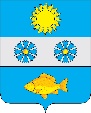 АДМИНИСТРАЦИЯ МУНИЦИПАЛЬНОГО ОБРАЗОВАНИЯКУРИЛОВСКОЕ СОБИНСКОГО РАЙОНАПОСТАНОВЛЕНИЕ  26.04.2022                                                                                                             № 99В соответствии с  постановлением Правительства Российской Федерации от 17.02.2022 № 187 «О внесении изменения в пункт 61 Положения о признании помещения жилым помещением, жилого помещения непригодным для проживания, многоквартирного дома аварийным и подлежащим сносу или реконструкции, садового дома жилым домом и жилого дома садовым домом», руководствуясь Уставом муниципального образования Куриловское Собинского района, администрации п о с т а н о в л я е т:1. Внести изменение  в  постановление администрации муниципального образования Куриловское сельское поселение от 24.04.2012 № 31 «Об утверждении Административного регламента предоставления  муниципальной услуги «Признание помещения жилым помещением, жилого помещения непригодным для проживания и многоквартирного дома аварийным и подлежащим сносу или реконструкции, садового дома жилым домом и жилого дома садовым домом» (в редакции постановлений администрации муниципального образования Куриловское сельское поселение  от 13.12.2012 № 102,  от 14.06.2013 № 52, от 07.10.2013 № 93, от 24.02.2016 №27, от 08.05.2018 №76, от 18.02.2019 № 22, от 22.04.2021 № 51-1):- пункт 4.8 дополнить подпунктом «ж» следующего содержания:«ж) размещение садового дома на земельном участке, расположенном в границах зоны затопления, подтопления	 (при рассмотрении заявления о признании садового дома жилым домом).».2. Контроль за исполнением настоящего постановления оставляю за собой.3. Настоящее постановление подлежит опубликованию в газете «Доверие» и размещению на официальном сайте органов местного самоуправления муниципального образования Куриловское Собинского района.                                              Глава администрации                                                                     О.В. АрабейО внесении изменений в постановление администрации муниципального образования Куриловское сельское поселение от 24.04.2012 № 31 «Об утверждении Административного регламента предоставления  муниципальной услуги «Признание помещения жилым помещением, жилого помещения непригодным для проживания  и многоквартирного дома аварийным и подлежащим сносу или реконструкции, садового дома жилым домом и жилого дома садовым домом»(в редакции постановлений администрации муниципального образования Куриловское   от 13.12.2012 № 102,  от 14.06.2013 № 52, от 07.10.2013 № 93, от 24.02.2016 №27, от 08.05.2018 №76, от 18.02.2019 № 22, от 22.04.2021 № 51-1)